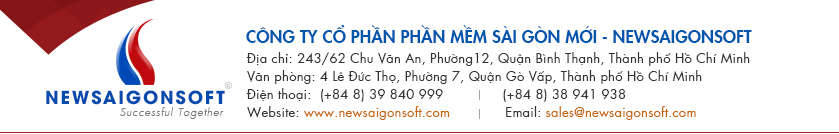 Công ty Cổ phần Phần mềm Sài Gòn Mới- NewSaigonSoft (NSS)-Công ty Cổ phần phần  mềm Sài Gòn Mới (NSS) được thành lập tháng 11 năm 2008, là doanh nghiệp chuyên về:Tư vấn giải pháp cho các dự án ứng dụng CNTT hỗ trợ công tác quản lý điều hành và tác nghiệp do nhu cầu thực tiễn đặt ra trên nhiều lĩnh vực.Phân tích, thiết kế các hệ thống thông tin phục vụ công tác tin học hóa theo yêu cầu của các đơn vị, tổ chức.Xây dựng hệ thống các phần mềm hỗ trợ quản lý, hỗ trợ điều hành tác nghiệp nhằm nâng cao công tác quản lý và phục vụ của các đơn vị, tổ chức, doanh nghiệp; xây dựng các phần mềm chuyên ngành, các Website công ty, …Triển khai, đào tạo các phần mềm cho các đơn vị, tổ chức, doanh nghiệp.Cung cấp giải pháp an toàn thông tin mạng.Dịch vụ bảo hành và hỗ trợ.Tại NSS, đội ngũ nhân viên trẻ trung, nhiệt tình, cùng các chuyên gia công nghệ đầu ngành làm việc đoàn kết và sáng tạo để mang lại những sản phẩm chất lượng cao với chi phí thấp nhất, được bảo mật an toàn, khả năng tùy biến tối đa, đáp ứng nhu cầu phát triển không ngừng của người dùng.Thế mạnh làm nên thương hiệu NSS khác biệt chính là: Sự chuyên môn hóa trong từng bộ phận, tính trách nhiệm cao cùng kỹ thuật làm việc nghiêm túc, cẩn thận nhằm tạo nên những sản phẩm hoàn thiện đến từng chi tiết nhỏ nhất. Ngoài ra, các bộ phận thường xuyên trao đổi công việc, chia sẻ những khó khăn, sáng kiến xây dựng nên một NSS năng động, sáng tạo, chuyên nghiệp hơn trong từng dự án chúng tôi tham gia.Với phương châm "DANH DỰ - TRÁCH NHIỆM - CÙNG THÀNH CÔNG"  NSS đã luôn nỗ lực cả về nhân lực, vật lực, xây dựng uy tín thương hiệu, niềm tin với khách hàng với những sản phẩm chúng tôi cung cấp. Sự tin tưởng và ủng hộ của khách hàng trong suốt thời gian qua là nguồn động viên to lớn trên bước đường phát triển của NSS. Chúng tôi hy vọng rằng, với những nỗ lực hết mình, chúng tôi sẽ nhận được sự hợp tác quý báu từ Quý khách hàng.Vui lòng tham khảo thêm qua trang Website: www.newsaigonsoft.com1/ Vị trí cần tuyển dụng:Lập trình viên Java:Lập trình App Mobile:Nhân viên Tester:1.4. Nhân viên Graphic Design:1.5.Nhân viên viết tài liệu:2/Quyền lợi:Được hưởng đầy đủ chế độ theo luật Lao động: BHXH, BHYT, BHTN…Lương tháng 13.Tăng lương: 02 lần/năm.Thưởng KPI.Cơm trưa.Môi trường làm việc thân thiện, hiện đại.….3/ Liên hệ:YÊU CẦU CHUNGYÊU CẦU CHUNGYÊU CẦU CHUNGYÊU CẦU CHUNGVị trí tuyển dụngLập trình viên JavaTrình độ học vấnCao đẳng, Đại học; SV năm cuốiGiới tínhNam / NữĐộ tuổi20 – 35YÊU CẦU CÔNG VIỆCYÊU CẦU CÔNG VIỆCYÊU CẦU CÔNG VIỆCYÊU CẦU CÔNG VIỆCMÔ TẢ CÔNG VIỆCMÔ TẢ CÔNG VIỆCMÔ TẢ CÔNG VIỆCMÔ TẢ CÔNG VIỆCTham gia xây dựng ứng dụng trong lĩnh vực Chính quyền điện tử và Doanh nghiệp điện tử trên nền tảng công nghệ Java và phần mềm mở (Open Source Software)Tham gia xây dựng ứng dụng trong lĩnh vực Chính quyền điện tử và Doanh nghiệp điện tử trên nền tảng công nghệ Java và phần mềm mở (Open Source Software)Tham gia xây dựng ứng dụng trong lĩnh vực Chính quyền điện tử và Doanh nghiệp điện tử trên nền tảng công nghệ Java và phần mềm mở (Open Source Software)Tham gia xây dựng ứng dụng trong lĩnh vực Chính quyền điện tử và Doanh nghiệp điện tử trên nền tảng công nghệ Java và phần mềm mở (Open Source Software)YÊU CẦU CÔNG VIỆCYÊU CẦU CÔNG VIỆCYÊU CẦU CÔNG VIỆCYÊU CẦU CÔNG VIỆC- Có nền tảng kiến thức tốt về lập trình JAVA, cơ sở dữ liệu. - Có hiểu biết về công nghệ Web và framework nguồn mở: JSP/Servlet, Struts, JSF, JavaScript (JQuery…), XML/JSON, Web Services (SOAP, Restful); …;- Cơ sở dữ liệu: PostgreSQL, MySQL...- Yêu thích lập trình, có tư duy logic- Có hiểu biết về lập trình hướng đối tượng.
- Sẵn sàng học hỏi và có khả năng học hỏi nhanh các công nghệ, ngôn ngữ lập trình mới. - Có khả năng đọc hiểu sách chuyên ngành tiếng Anh.- Có nền tảng kiến thức tốt về lập trình JAVA, cơ sở dữ liệu. - Có hiểu biết về công nghệ Web và framework nguồn mở: JSP/Servlet, Struts, JSF, JavaScript (JQuery…), XML/JSON, Web Services (SOAP, Restful); …;- Cơ sở dữ liệu: PostgreSQL, MySQL...- Yêu thích lập trình, có tư duy logic- Có hiểu biết về lập trình hướng đối tượng.
- Sẵn sàng học hỏi và có khả năng học hỏi nhanh các công nghệ, ngôn ngữ lập trình mới. - Có khả năng đọc hiểu sách chuyên ngành tiếng Anh.- Có nền tảng kiến thức tốt về lập trình JAVA, cơ sở dữ liệu. - Có hiểu biết về công nghệ Web và framework nguồn mở: JSP/Servlet, Struts, JSF, JavaScript (JQuery…), XML/JSON, Web Services (SOAP, Restful); …;- Cơ sở dữ liệu: PostgreSQL, MySQL...- Yêu thích lập trình, có tư duy logic- Có hiểu biết về lập trình hướng đối tượng.
- Sẵn sàng học hỏi và có khả năng học hỏi nhanh các công nghệ, ngôn ngữ lập trình mới. - Có khả năng đọc hiểu sách chuyên ngành tiếng Anh.- Có nền tảng kiến thức tốt về lập trình JAVA, cơ sở dữ liệu. - Có hiểu biết về công nghệ Web và framework nguồn mở: JSP/Servlet, Struts, JSF, JavaScript (JQuery…), XML/JSON, Web Services (SOAP, Restful); …;- Cơ sở dữ liệu: PostgreSQL, MySQL...- Yêu thích lập trình, có tư duy logic- Có hiểu biết về lập trình hướng đối tượng.
- Sẵn sàng học hỏi và có khả năng học hỏi nhanh các công nghệ, ngôn ngữ lập trình mới. - Có khả năng đọc hiểu sách chuyên ngành tiếng Anh.YÊU CẦU CHUNGYÊU CẦU CHUNGYÊU CẦU CHUNGYÊU CẦU CHUNGVị trí tuyển dụngLập trình Mobile AppTrình độ học vấnCao đẳng, Đại học, SV năm cuốiGiới tínhNam / NữĐộ tuổi20 – 35YÊU CẦU CÔNG VIỆCYÊU CẦU CÔNG VIỆCYÊU CẦU CÔNG VIỆCYÊU CẦU CÔNG VIỆCMÔ TẢ CÔNG VIỆCMÔ TẢ CÔNG VIỆCMÔ TẢ CÔNG VIỆCMÔ TẢ CÔNG VIỆCTham gia xây dựng ứng dụng Mobile trong lĩnh vực Chính quyền điện tử và Doanh nghiệp điện tử Tham gia xây dựng ứng dụng Mobile trong lĩnh vực Chính quyền điện tử và Doanh nghiệp điện tử Tham gia xây dựng ứng dụng Mobile trong lĩnh vực Chính quyền điện tử và Doanh nghiệp điện tử Tham gia xây dựng ứng dụng Mobile trong lĩnh vực Chính quyền điện tử và Doanh nghiệp điện tử YÊU CẦU CÔNG VIỆCYÊU CẦU CÔNG VIỆCYÊU CẦU CÔNG VIỆCYÊU CẦU CÔNG VIỆC- Có kiến thức tốt về lập trình ứng dụng Mobile trên các nền tảng Android hoặc iOS- Có khả năng phát triển với các công nghệ: Java, Swiff, Web Services (SOAP, Restful); React Native (hoặc framework tương tự khác); ...;- Cơ sở dữ liệu: (SQLite, Realm…);- Có khả năng đọc hiểu sách chuyên ngành tiếng Anh;- Có kiến thức tốt về lập trình ứng dụng Mobile trên các nền tảng Android hoặc iOS- Có khả năng phát triển với các công nghệ: Java, Swiff, Web Services (SOAP, Restful); React Native (hoặc framework tương tự khác); ...;- Cơ sở dữ liệu: (SQLite, Realm…);- Có khả năng đọc hiểu sách chuyên ngành tiếng Anh;- Có kiến thức tốt về lập trình ứng dụng Mobile trên các nền tảng Android hoặc iOS- Có khả năng phát triển với các công nghệ: Java, Swiff, Web Services (SOAP, Restful); React Native (hoặc framework tương tự khác); ...;- Cơ sở dữ liệu: (SQLite, Realm…);- Có khả năng đọc hiểu sách chuyên ngành tiếng Anh;- Có kiến thức tốt về lập trình ứng dụng Mobile trên các nền tảng Android hoặc iOS- Có khả năng phát triển với các công nghệ: Java, Swiff, Web Services (SOAP, Restful); React Native (hoặc framework tương tự khác); ...;- Cơ sở dữ liệu: (SQLite, Realm…);- Có khả năng đọc hiểu sách chuyên ngành tiếng Anh;YÊU CẦU CHUNGYÊU CẦU CHUNGYÊU CẦU CHUNGYÊU CẦU CHUNGVị trí tuyển dụngNhân viên TesterTrình độ học vấnCao đẳng, Đại học, SV năm cuốiGiới tínhNam / NữĐộ tuổiKhông yêu cầuYÊU CẦU CÔNG VIỆCYÊU CẦU CÔNG VIỆCYÊU CẦU CÔNG VIỆCYÊU CẦU CÔNG VIỆCMÔ TẢ CÔNG VIỆCMÔ TẢ CÔNG VIỆCMÔ TẢ CÔNG VIỆCMÔ TẢ CÔNG VIỆC- Tham gia tìm hiểu yêu cầu hệ thống, xây dựng các tài liệu Test Plan, Test Case đảm bảo kiểm tra, đánh giá chất lượng mọi mặt của hệ thống phần mềm đáp ứng được yêu cầu của khách hàng;- Lập kế hoạch test và thiết kế kịch bản test;- Thực hiện việc kiểm thử phần mềm với các loại test khác nhau, áp dụng các kỹ thuật test khác nhau;- Trao đổi, phân tích và tìm giải pháp cho các vấn đề liên quan đến dự án.- Tham gia tìm hiểu yêu cầu hệ thống, xây dựng các tài liệu Test Plan, Test Case đảm bảo kiểm tra, đánh giá chất lượng mọi mặt của hệ thống phần mềm đáp ứng được yêu cầu của khách hàng;- Lập kế hoạch test và thiết kế kịch bản test;- Thực hiện việc kiểm thử phần mềm với các loại test khác nhau, áp dụng các kỹ thuật test khác nhau;- Trao đổi, phân tích và tìm giải pháp cho các vấn đề liên quan đến dự án.- Tham gia tìm hiểu yêu cầu hệ thống, xây dựng các tài liệu Test Plan, Test Case đảm bảo kiểm tra, đánh giá chất lượng mọi mặt của hệ thống phần mềm đáp ứng được yêu cầu của khách hàng;- Lập kế hoạch test và thiết kế kịch bản test;- Thực hiện việc kiểm thử phần mềm với các loại test khác nhau, áp dụng các kỹ thuật test khác nhau;- Trao đổi, phân tích và tìm giải pháp cho các vấn đề liên quan đến dự án.- Tham gia tìm hiểu yêu cầu hệ thống, xây dựng các tài liệu Test Plan, Test Case đảm bảo kiểm tra, đánh giá chất lượng mọi mặt của hệ thống phần mềm đáp ứng được yêu cầu của khách hàng;- Lập kế hoạch test và thiết kế kịch bản test;- Thực hiện việc kiểm thử phần mềm với các loại test khác nhau, áp dụng các kỹ thuật test khác nhau;- Trao đổi, phân tích và tìm giải pháp cho các vấn đề liên quan đến dự án.YÊU CẦU CÔNG VIỆCYÊU CẦU CÔNG VIỆCYÊU CẦU CÔNG VIỆCYÊU CẦU CÔNG VIỆC- Có kiến thức tốt về Software testing: Quy trình test (Test plan, test cases, ...); Công cụ kiểm thử tự động (Selenium, ...); Kiểm thử hiệu năng (Jmeter, ...); Kiểm thử bảo mật; ...- Có khả năng giao tiếp rõ ràng và chính xác với các thành viên trong team về dự án;- Có khả năng đọc hiểu sách chuyên ngành tiếng Anh;- Có kiến thức tốt về Software testing: Quy trình test (Test plan, test cases, ...); Công cụ kiểm thử tự động (Selenium, ...); Kiểm thử hiệu năng (Jmeter, ...); Kiểm thử bảo mật; ...- Có khả năng giao tiếp rõ ràng và chính xác với các thành viên trong team về dự án;- Có khả năng đọc hiểu sách chuyên ngành tiếng Anh;- Có kiến thức tốt về Software testing: Quy trình test (Test plan, test cases, ...); Công cụ kiểm thử tự động (Selenium, ...); Kiểm thử hiệu năng (Jmeter, ...); Kiểm thử bảo mật; ...- Có khả năng giao tiếp rõ ràng và chính xác với các thành viên trong team về dự án;- Có khả năng đọc hiểu sách chuyên ngành tiếng Anh;- Có kiến thức tốt về Software testing: Quy trình test (Test plan, test cases, ...); Công cụ kiểm thử tự động (Selenium, ...); Kiểm thử hiệu năng (Jmeter, ...); Kiểm thử bảo mật; ...- Có khả năng giao tiếp rõ ràng và chính xác với các thành viên trong team về dự án;- Có khả năng đọc hiểu sách chuyên ngành tiếng Anh;YÊU CẦU CHUNGYÊU CẦU CHUNGYÊU CẦU CHUNGYÊU CẦU CHUNGVị trí tuyển dụngNhân viên Graphic DesignTrình độ học vấnCao đẳng, Đại học, SV năm cuốiGiới tínhNam / NữĐộ tuổiKhông yêu cầu YÊU CẦU CÔNG VIỆCYÊU CẦU CÔNG VIỆCYÊU CẦU CÔNG VIỆCYÊU CẦU CÔNG VIỆCMÔ TẢ CÔNG VIỆCMÔ TẢ CÔNG VIỆCMÔ TẢ CÔNG VIỆCMÔ TẢ CÔNG VIỆC- Tham gia vào việc thiết kế layout website và giao diện phần mềm ứng dụng của công ty sao cho phù hợp với ý tưởng của team, của khách hàng và với định hướng của công ty.- Dàn trang HTML.- Phát triển ý tưởng và triển khai thành sản phẩm cụ thể từ yêu cầu của cấp trên. - Chỉnh sửa, hoàn thiện sản phẩm theo yêu cầu.- Thực hiện các yêu cầu công việc khác liên quan tới bộ phận thiết kế theo chỉ đạo của người quản lý trực tiếp.- Tham gia vào việc thiết kế layout website và giao diện phần mềm ứng dụng của công ty sao cho phù hợp với ý tưởng của team, của khách hàng và với định hướng của công ty.- Dàn trang HTML.- Phát triển ý tưởng và triển khai thành sản phẩm cụ thể từ yêu cầu của cấp trên. - Chỉnh sửa, hoàn thiện sản phẩm theo yêu cầu.- Thực hiện các yêu cầu công việc khác liên quan tới bộ phận thiết kế theo chỉ đạo của người quản lý trực tiếp.- Tham gia vào việc thiết kế layout website và giao diện phần mềm ứng dụng của công ty sao cho phù hợp với ý tưởng của team, của khách hàng và với định hướng của công ty.- Dàn trang HTML.- Phát triển ý tưởng và triển khai thành sản phẩm cụ thể từ yêu cầu của cấp trên. - Chỉnh sửa, hoàn thiện sản phẩm theo yêu cầu.- Thực hiện các yêu cầu công việc khác liên quan tới bộ phận thiết kế theo chỉ đạo của người quản lý trực tiếp.- Tham gia vào việc thiết kế layout website và giao diện phần mềm ứng dụng của công ty sao cho phù hợp với ý tưởng của team, của khách hàng và với định hướng của công ty.- Dàn trang HTML.- Phát triển ý tưởng và triển khai thành sản phẩm cụ thể từ yêu cầu của cấp trên. - Chỉnh sửa, hoàn thiện sản phẩm theo yêu cầu.- Thực hiện các yêu cầu công việc khác liên quan tới bộ phận thiết kế theo chỉ đạo của người quản lý trực tiếp.YÊU CẦU CÔNG VIỆCYÊU CẦU CÔNG VIỆCYÊU CẦU CÔNG VIỆCYÊU CẦU CÔNG VIỆC- Sử dụng thành thạo các phần mềm thiết kế: Photoshop, Illustrator (hoặc Corel Draw), Flash, Dreamweaver, ... ;- Hiểu biết các yêu cầu về Web graphics, Graphics optimization; - Hiểu biết về Web, HTML, CSS, Javascript.- Có khả năng tư duy sáng tạo có khả năng cảm nhận và thẩm mỹ thể hiện tốt;- Có khả năng đọc hiểu sách chuyên ngành tiếng Anh;- Sử dụng thành thạo các phần mềm thiết kế: Photoshop, Illustrator (hoặc Corel Draw), Flash, Dreamweaver, ... ;- Hiểu biết các yêu cầu về Web graphics, Graphics optimization; - Hiểu biết về Web, HTML, CSS, Javascript.- Có khả năng tư duy sáng tạo có khả năng cảm nhận và thẩm mỹ thể hiện tốt;- Có khả năng đọc hiểu sách chuyên ngành tiếng Anh;- Sử dụng thành thạo các phần mềm thiết kế: Photoshop, Illustrator (hoặc Corel Draw), Flash, Dreamweaver, ... ;- Hiểu biết các yêu cầu về Web graphics, Graphics optimization; - Hiểu biết về Web, HTML, CSS, Javascript.- Có khả năng tư duy sáng tạo có khả năng cảm nhận và thẩm mỹ thể hiện tốt;- Có khả năng đọc hiểu sách chuyên ngành tiếng Anh;- Sử dụng thành thạo các phần mềm thiết kế: Photoshop, Illustrator (hoặc Corel Draw), Flash, Dreamweaver, ... ;- Hiểu biết các yêu cầu về Web graphics, Graphics optimization; - Hiểu biết về Web, HTML, CSS, Javascript.- Có khả năng tư duy sáng tạo có khả năng cảm nhận và thẩm mỹ thể hiện tốt;- Có khả năng đọc hiểu sách chuyên ngành tiếng Anh;YÊU CẦU CHUNGYÊU CẦU CHUNGYÊU CẦU CHUNGYÊU CẦU CHUNGVị trí tuyển dụngNhân viên viết tài liệuTrình độ học vấnCao đẳng, Đại học, SV năm cuốiGiới tínhNam / NữĐộ tuổiKhông yêu cầu YÊU CẦU CÔNG VIỆCYÊU CẦU CÔNG VIỆCYÊU CẦU CÔNG VIỆCYÊU CẦU CÔNG VIỆCMÔ TẢ CÔNG VIỆCMÔ TẢ CÔNG VIỆCMÔ TẢ CÔNG VIỆCMÔ TẢ CÔNG VIỆC- Tham gia viết tài liệu cho các dự án phần mềm trong lĩnh vực Chính quyền điện tử và Doanh nghiệp điện tử gồm: tài liệu đặc tả yêu cầu, tài liệu giải pháp, tài liệu người dùng cuối, thiết kế giao diện mẫu (prototype), ...- Thực hiện các yêu cầu công việc khác liên quan tới bộ phận tài liệu theo yêu cầu của người quản lý trực tiếp.- Tham gia viết tài liệu cho các dự án phần mềm trong lĩnh vực Chính quyền điện tử và Doanh nghiệp điện tử gồm: tài liệu đặc tả yêu cầu, tài liệu giải pháp, tài liệu người dùng cuối, thiết kế giao diện mẫu (prototype), ...- Thực hiện các yêu cầu công việc khác liên quan tới bộ phận tài liệu theo yêu cầu của người quản lý trực tiếp.- Tham gia viết tài liệu cho các dự án phần mềm trong lĩnh vực Chính quyền điện tử và Doanh nghiệp điện tử gồm: tài liệu đặc tả yêu cầu, tài liệu giải pháp, tài liệu người dùng cuối, thiết kế giao diện mẫu (prototype), ...- Thực hiện các yêu cầu công việc khác liên quan tới bộ phận tài liệu theo yêu cầu của người quản lý trực tiếp.- Tham gia viết tài liệu cho các dự án phần mềm trong lĩnh vực Chính quyền điện tử và Doanh nghiệp điện tử gồm: tài liệu đặc tả yêu cầu, tài liệu giải pháp, tài liệu người dùng cuối, thiết kế giao diện mẫu (prototype), ...- Thực hiện các yêu cầu công việc khác liên quan tới bộ phận tài liệu theo yêu cầu của người quản lý trực tiếp.YÊU CẦU CÔNG VIỆCYÊU CẦU CÔNG VIỆCYÊU CẦU CÔNG VIỆCYÊU CẦU CÔNG VIỆC- Sử dụng thành thạo các phần mềm: Microsof Office (Word, Excel, Powerpoit, Access, Outlook), Phần mềm thiết kế hệ thống (Visio, Start UML, Rational Rose, ...); ...- Có hiểu biết trong lĩnh vực phân tích nghiệp vụ và viết tài liệu ứng dụng.- Có khả năng viết tốt, mô hình và tổng quát hóa các vấn đề;- Có khả năng đọc hiểu sách chuyên ngành tiếng Anh;- Sử dụng thành thạo các phần mềm: Microsof Office (Word, Excel, Powerpoit, Access, Outlook), Phần mềm thiết kế hệ thống (Visio, Start UML, Rational Rose, ...); ...- Có hiểu biết trong lĩnh vực phân tích nghiệp vụ và viết tài liệu ứng dụng.- Có khả năng viết tốt, mô hình và tổng quát hóa các vấn đề;- Có khả năng đọc hiểu sách chuyên ngành tiếng Anh;- Sử dụng thành thạo các phần mềm: Microsof Office (Word, Excel, Powerpoit, Access, Outlook), Phần mềm thiết kế hệ thống (Visio, Start UML, Rational Rose, ...); ...- Có hiểu biết trong lĩnh vực phân tích nghiệp vụ và viết tài liệu ứng dụng.- Có khả năng viết tốt, mô hình và tổng quát hóa các vấn đề;- Có khả năng đọc hiểu sách chuyên ngành tiếng Anh;- Sử dụng thành thạo các phần mềm: Microsof Office (Word, Excel, Powerpoit, Access, Outlook), Phần mềm thiết kế hệ thống (Visio, Start UML, Rational Rose, ...); ...- Có hiểu biết trong lĩnh vực phân tích nghiệp vụ và viết tài liệu ứng dụng.- Có khả năng viết tốt, mô hình và tổng quát hóa các vấn đề;- Có khả năng đọc hiểu sách chuyên ngành tiếng Anh;THÔNG TIN LIÊN HỆTHÔNG TIN LIÊN HỆ1- Cách thức liên hệ:Gửi CV mới nhất của bạn đến địa chỉ email dưới đây hoặc văn phòng của chúng tôi (tổ chức phỏng vấn ngay khi đủ hồ sơ, ưu tiên những hồ sơ gửi sớm):+ Email: tuyendung@newsaigonsoft.com, vinhttt@neo.newsaigonsoft.com+ Văn phòng: Số 4 Lê Đức Thọ, P. 7, Q. Gò Vấp, TP. Hồ Chí Minh- Mọi thắc mắc xin vui lòng liên hệ qua số điện thoại: +84 (0) 8 3 984 0999 (Ext: 106) - Gặp Mr. Minh hoặc Ms Thúy Vinh 09066925712- Hồ sơ gồm có:+ Các sản phẩm đã thiết kế (yêu cầu bắt buộc);+ Sơ yếu lý lịch;+ Một bản CV giới thiệu chi tiết về bản thân (Có hình, yêu cầu ghi rõ địa chỉ và thông tin liên lạc, có nêu mức lương mong muốn);